       IQRA NATIONAL UNIVERSITY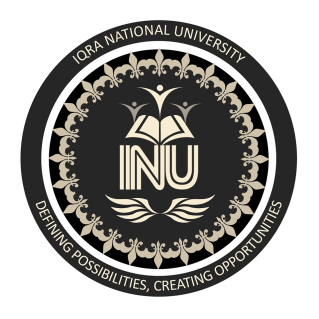      Department Of Electrical Engineering                          Linear Circuit Analysis                            Semester Project Wireless power transmissionMobile phone detectorWater level indicatorInfrared remote testerAutomatic light sensorSimple touch sensorLaser security alarm                                                                                                       Instructor                                                                                         Engr. Bushra Tahir